В целях реализации конституционного права граждан на образование, на основании пункта 6  части 1 статьи 9 Федерального закона от 29.12.2012 № 273-ФЗ «Об образовании  в Российской Федерации», руководствуясь статьями 33, 48 Устава МО «Баяндаевский район», постановляю:1. Утвердить перечень муниципальных образовательных учреждений Баяндаевского района закрепленных за его конкретными территориями (приложение).2. С момента вступления в законную силу настоящего постановления признать утратившим силу постановление мэра МО «Баяндаевский район» от 12.12.2013г. № 232 «Об утверждении перечня муниципальных образовательных учреждений Баяндаевского района закрепленных за его конкретными территориями»   3. Опубликовать настоящее постановление в газете «Заря» и разместить на официальном сайте МО «Баяндаевский район» в информационно-телекоммуникационной сети «Интернет».4. Контроль за исполнением постановления возложить на заместителя мэра МО «Баяндаевский район» В.Р. Моноева.Мэр муниципального образования«Баяндаевский район»А.П. ТабинаевИсп. Мануев А.С.                                                                       ПриложениеУтвержден постановлением мэра                                                                                         	МО «Баяндаевский район»                                                                                                                 от 11.02.2019г. № 23п/19ПЕРЕЧЕНЬмуниципальных образовательныхорганизаций Баяндаевского района закрепленных за его конкретными территориями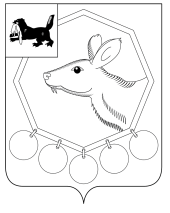 РОССИЙСКАЯ  ФЕДЕРАЦИЯ            ИРКУТСКАЯ ОБЛАСТЬМУНИЦИПАЛЬНОЕ ОБРАЗОВАНИЕ «БАЯНДАЕВСКИЙ РАЙОН»ПОСТАНОВЛЕНИЕ МЭРАот 11.02.2019 г. № 23п/19          					с. БаяндайОб утверждении перечня муниципальных образовательныхучреждений Баяндаевского района закрепленных за его конкретными территориямиНаименование муниципальных образовательных организаций Баяндаевского района Сельское поселение Баяндаевского района или его населенный пункт Муниципальное бюджетное общеобразовательное учреждение «Баяндаевская средняя общеобразовательная школа имени М.Б. Убодоева»МО «Баяндай»Муниципальное бюджетное общеобразовательное учреждение Покровская средняя общеобразовательная школаМО «Покровка»Муниципальное бюджетное общеобразовательное учреждение Половинская средняя общеобразовательная школа МО «Половинка»Муниципальное бюджетное общеобразовательное учреждение «Васильевская средняя общеобразовательная школа»МО «Васильевск»Муниципальное бюджетное общеобразовательное учреждение «Нагалыкская средняя общеобразовательная школа»МО «Нагалык»Муниципальное бюджетное общеобразовательное учреждение «Ользоновская средняя общеобразовательная школа»МО «Ользоны»Муниципальное бюджетное общеобразовательное учреждение «Тургеневская средняя общеобразовательная школа»МО «Тургеневка»Муниципальное бюджетное общеобразовательное учреждение «Загатуйская средняя общеобразовательная школа» МО «Курумчинский»Муниципальное бюджетное общеобразовательное учреждение Хоготовская средняя общеобразовательная школа имени Бороноева Асалхана ОльзоновичаМО «Хогот»Муниципальное бюджетное общеобразовательное учреждение «Кырменская основная общеобразовательная школа имени Героя Советского Союза Борсоева В.Б.»МО «Кырма»Муниципальное бюджетное общеобразовательное учреждение «Люрская средняя общеобразовательная школа»МО «Люры»Муниципальное бюджетное общеобразовательное учреждение Хатар-Хадайская средняя общеобразовательная школа им. Е.Х. ЕхануровойМО «Курумчинский»Муниципальное бюджетное общеобразовательное учреждение «Гаханская средняя общеобразовательная школа»МО «Гаханы»Муниципальное бюджетное общеобразовательное учреждение «Кокоринская основная общеобразовательная школа» МО «Ользоны»Муниципальное бюджетное дошкольное образовательное учреждение Нагалыкский детский сад МО «Нагалык»Муниципальное бюджетное дошкольное образовательное учреждение Покровский детский сад «Улыбка»МО «Покровка»Муниципальное бюджетное дошкольное образовательное учреждение Баяндаевский детский сад №2 «Солнышко»МО «Баяндай»Муниципальное бюджетное дошкольное образовательное учреждение Баяндаевский детский сад №3 «Звёздочка»МО «Баяндай»Муниципальное бюджетное дошкольное образовательное учреждение Васильевский детский садМО «Васильевск»Муниципальное бюджетное дошкольное образовательное учреждение Загатуйский детский сад «Сказка»МО «Курумчинский»Муниципальное бюджетное дошкольное образовательное учреждение Кырменский детский сад «Светлячок»МО «Кырма»Муниципальное бюджетное дошкольное образовательное учреждение Люрский детский садМО «Люры»Муниципальное бюджетное дошкольное образовательное учреждение Ользоновский детский сад «Аленушка»МО «Ользоны»Муниципальное бюджетное дошкольное образовательное учреждение  Половинский детский сад «Колосок»МО «Половинка»Муниципальное бюджетное дошкольное образовательное учреждение Тургеневский детский сад «Малышок»МО «Тургеневка»Муниципальное бюджетное дошкольное образовательное учреждение Хоготовский детский сад «Солнышко»МО «Хогот»Муниципальное бюджетное дошкольное образовательное учреждение Шаманский детский сад «Солнышко»МО «Половинка»